Pridržujemo si pravico, da v primeru nepredvidljivih dogodkov spremenimo jedilnik brez obvestila.Zelena barva: ekološko živiloModra barva: lokalno živiloPridržujemo si pravico, da v primeru nepredvidljivih dogodkov spremenimo jedilnik brez obvestila.Zelena barva: ekološko živiloModra barva: lokalno živiloPridržujemo si pravico, da v primeru nepredvidljivih dogodkov spremenimo jedilnik brez obvestila.Zelena barva: ekološko živiloModra barva: lokalno živiloPONEDELJEK, 5. 10. 2020 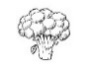 brezmesni danTOREK, 6. 10. 2020SREDA, 7. 10. 2020ČETRTEK, 8. 10. 2020 PETEK, 9. 10. 2020ribji dan 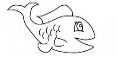 MALICAzeliščni namaz (maslo)2, koruzni kruh1a, planinski čaj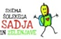 SŠSZ: kumaricapletenka s piščančjo salamo in rezino sira1a,2,6, voda, bananačokoladne kroglice z mlekom1a,2, melonasadni kefir2, zajtrk kruh1a,1d,1e,2enolončnica z ohrovtom in piščančjo hrenovko,  mini kajzerica1a,6KOSILOminjon juha (zdrob)1a, rižota s korenčkom, grahom in cvetačo, solata iz stročjega fižola z nastrgano redkvico, marmorni kolač1a,2,3cvetačna juha z jajčnimi rezanci1a,3, oženjena kaša,  puranji zrezek v naravni omaki1a, zeljnata solata s paradižnikom, jabolkobujta repa z mesom1a,, ovseni kruh1a,1d, pirina palačinka z marmelado1e,2,3gobova juha z zlatimi kroglicami, špageti (polnozrnati) z bolonjsko omako, zelena solata z alfa kalčkiprežganka (jajca)1a,2, popečena škarpena v pomadi iz bučnih semen1a,3,4, cvetačni pire krompir2, kumarična solata, pšenična zjevanka1a,2, 3PONEDELJEK, 12. 10. 2020TOREK, 13. 10. 2020 brezmesni danSREDA, 14. 10. 2020ČETRTEK, 15. 10. 2020 ribji dan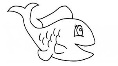 PETEK, 16. 10. 2020MALICApolnozrnati navihančki z mletim mesom1a, rdeča pesamaslo2 in med, ovseni kruh1a,1d, kamilični čaj, hruškapiščančja hrenovka v temni štručki1a,1b,6, šipkov čaj SŠSZ: paradižnikmlečni prosena kaša s čokoladnim posipom2,  pirino pecivo1a,1estoletni kruh1a,1b,1c,1d,6,10, mesni namaz (maslo)2, rumena paprika, žitna kava1b,1c,2KOSILObučna juha2, segedin golaž s svinjskim mesom2, masleni krompir2, jabolčni zavitek s polnozrnatim testom1a,2cvetačna juha z rezanci1a,3, veliki polžki z zelenjavo in sojinimi koščki1a,3,6,  zelena solata z alfa kalčki, pirino pecivo s prelivom iz jagodičevja1e,2,3mesno-zelenjavna enolončnica s kamutom1a, ovseni kruh1a,1d, polnozrnata pita s skuto1a,2,3paradižnikova juha z ribano kašo1a,3, s koruzno moko popečena panga4, bučni pire krompir2, mešana solata (paradižnik, koruza), breskvegoveja juha z jajčnimi polnozrnatimi vlivanci1a,2,3, puranja pečenka, kruhova rolada1a,2,3, radičeva solata s fižolomPONEDELJEK, 19. 10. 2020TOREK, 20. 10. 2020 brezmesni danSREDA, 21. 10. 2020ČETRTEK, 22. 10. 2020 PETEK, 23. 10. 2020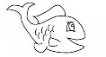 ribji danMALICApolbeli kruh1a, domači čokoladni namaz7b, kamilični čajSŠSZ: jabolko kefir sadni2, domače jogurtovo pecivo1a,2,3koruzni kruh1a, namaz iz korenčka2, kakav2 pirin kruh1b,1e,2, puranje prsi v ovitku, rezina sira, sveža rdeča paprika,  žitna kava1b,1ccorne flakes z mlekom2, bananaKOSILObučkina kremna juha s popečenimi kruhovimi kockami1a,2, zrezek iz mletega mesa in ovsenih kosmičev1d,3, gratiniran pečen krompir s korenčkom2, zelena solata  enolončnica s stročnicami, zelenjavo in polžki1a, črna bombeta1a, polnozrnati zavitek z jabolki1aporova juha s pirinimi rezanci1e, dunajski piščančji zrezek1a,3, basmati riž, mešana solata (paradižnik, kumarice, paprika)zelenjavna  juha z vlivanci1a,3, puranja nabodala, korenčkov pire krompir2, solata iz kitajskega zelja, grozdjebrokoli kremna juha2, tribarvni mini peresniki s smetanovo tunino omako1a,2,4, parmezan2, rdeča pesa, jabolko